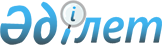 О признании утратившими силу некоторых постановлений акимата Аккайынского района Северо-Казахстанской областиПостановление акимата Аккайынского района Северо-Казахстанской области от 28 ноября 2016 года № 303. Зарегистрировано Департаментом юстиции Северо-Казахстанской области 14 декабря 2016 года № 3960      В соответствии с пунктом 3 статьи 27, подпунктом 4) пункта 2 статьи 46 Закона Республики Казахстан от 6 апреля 2016 года "О правовых актах" акимат Аккайынского района Северо-Казахстанской области ПОСТАНОВЛЯЕТ:

      1. Признать утратившими силу некоторые постановления акимата Аккайынского района Северо-Казахстанской области согласно приложению к настоящему постановлению.

      2. Контроль за исполнением настоящего постановления возложить на руководителя аппарата акима Аккайынского района Северо-Казахстанской области Дюсембаеву М.Т.

      3. Настоящее постановление вводится в действие по истечении десяти календарных дней после дня его первого официального опубликования.

 Перечень утративших силу некоторых постановлений акимата Аккайынского района Северо-Казахстанской области      1) Постановление акимата Аккайынского района Северо-Казахстанской области "Об утверждении Положения о районной земельной комиссии" от 14 августа 2003 года № 229 (опубликовано от 3 октября 2003 года № 40 в газетах "Колос", от 10 октября 2003 года № 5 "Колос", зарегистрировано в Реестре государственной регистрации нормативных правовых актов от 4 сентября 2003 года за № 1003);

      2) постановление акимата Аккайынского района Северо-Казахстанской области "О внесении изменения в постановление акимата Аккайынского района Северо-Казахстанской области от 14 августа 2003 года № 229 "Об утверждении Положения о районной земельной комиссии"" от 4 декабря 2013 года № 285 (опубликовано от 9 января 2014 года №1 (7159) в газетах "Колос", от 9 января 2014 года №1 (363) "Аққайың", зарегистрировано в Реестре государственной регистрации нормативных правовых актов № 2459 от 25 декабря 2013 года);

      3) постановление акимата Аккайынского района Северо-Казахстанской области "Об утверждении положения государственного учреждения "Аккайынский районный отдел сельского хозяйства"" от 16 февраля 2015 года № 63 (опубликовано от 19 марта 2015 года № 12-13 (7225-7226) в газетах "Колос", от 19 марта 2015 года №12-13 (429-430) "Аққайың", зарегистрировано в Реестре государственной регистрации нормативных правовых актов № 3127 от 2 марта 2015 года);

      4) постановление акимата Аккайынского района Северо-Казахстанской области "Об утверждении положения государственного учреждения "Аккайынский районный отдел ветеринарии" от 16 февраля 2015 года № 64 (опубликовано от 26 марта 2015 года №14 (7227) в газетах "Колос", от 26 марта 2015 года №14 (431) "Аққайың", зарегистрировано в Реестре государственной регистрации нормативных правовых актов № 3132 от 3 марта 2015 года);

      5) постановление акимата Аккайынского района Северо-Казахстанской области "Об утверждении положения государственного учреждения "Аккайынский районный отдел строительства, архитектуры и градостроительства"" от 12 июня 2015 года № 155 (опубликовано от 23 июля 2015 года №35 (7248) в газетах "Колос", от 23 июля 2015 года №34 (450) "Аққайың", зарегистрировано в Реестре государственной регистрации нормативных правовых актов № 3301 от 9 июля 2015 года);

      6) постановление акимата Аккайынского района Северо-Казахстанской области "Об определении сроков предоставления заявки для включения в список сельскохозяйственных товаропроизводителей на получение субсидий на повышение урожайности и качества продукции растениеводства, стоимости горюче-смазочных материалов и других товарно-материальных ценностей, необходимых для проведения весенне-полевых и уборочных работ, затрат на возделывание сельскохозяйственных культур в защищенном грунте по Аккайынскому району Северо-Казахстанской области в 2016 году" от 18 августа 2016 года № 231 (опубликовано от 25 августа 2016 года № 36 (7306) в газетах "Колос", от 25 августа 2016 года №36 (509) "Аққайың", зарегистрировано в Реестре государственной регистрации нормативных правовых от 24 августа 2016 года за № 3873);

      7) постановление акимата Аккайынского района Северо-Казахстанской области "Об определении мест для размещения агитационных печатных материалов и предоставлении помещений кандидатам в депутаты районного маслихата для проведения встреч с избирателями на территории Аккайынского района" от 13 сентября 2016 года № 253 (опубликовано от 13 октября 2016 года № 43 (7313) в газетах "Колос", от 13 октября 2016 года № 43 (516) "Аққайың", зарегистрировано в Реестре государственной регистрации нормативных правовых актов № 3902 от 11 октября 2016 года).


					© 2012. РГП на ПХВ «Институт законодательства и правовой информации Республики Казахстан» Министерства юстиции Республики Казахстан
				
      Аким района

Д. Байтулешов
Приложение к постановлению акимата Аккайынского района Северо-Казахстанской области от 28 ноября 2016 года № 303